Browser FirefoxBitte füllen Sie die Lücken aus: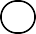 Webbrowser, oder allgemein auch Browser sind spezielleimWorld Wide Web oder allgemein von Dokumenten und Daten.Die bekanntesten Browser sind	, Safari, Opera, Chrome und Firefox. Die Benutzeroberﬂäche der Browser sind alle	aufgebaut.     Die Benutzeroberﬂäche von Firefox besteht aus dem Hauptbereich, der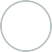 , der Symbolleiste und dem	.Die Menüleiste besteht aus Ordnern, die ein	enthalten.Unter „Datei“ ﬁnden Sie unter anderem die Möglichkeit einzu öﬀnen oder die Website zu speichern oder zu	.In der „Chronik“ werden die Seiten angezeigt,man Seiten ein weiteres mal öﬀnen möchte.. Das ist hilfreich, wennWichtige Seiten, die Sie immer wieder nutzen und aufrufen, können Sie über den Ordnerabspeichern. Wählen Sie hierfür.Zum Abspeichern von Lesezeichen kann man auch das	in der Adressleiste verwenden:Computerprogramme zur Darstellung von Webseiten / Stern-Icon / Edge / "Aktuellen Tab als Lesezeichen hinzufügen" / ähnlich / "Lesezeichen" / Menüleiste / die bereits besucht worden sind / Adressfenster / drucken / "Neues Fenster" AuswahlmenüOrdnen Sie bitte die Begriﬀe den richtigen Beschreibungen zu: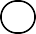 Listet die bisher besuchten Seiten auf:In diesem Ordner haben Sie die Möglichkeit, ein neues Fenster zu öﬀnen oder eine Website zuspeichern und zu drucken:Das größte Fenster in der Benutzeroberﬂäche einesBrowsers:Über diesen Ordner kann man Webseiten abspeichern, um sie später wieder aufzurufen:Kleines Symbol, mit dem man Lesezeichen setzenkann:           Besteht aus kleinen Abbildungen, die bei einem Klick mit der linken Maustaste eine Reaktion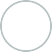 hervorrufen:Computerprogramme zur Darstellung von Webseiten im World Wide Web oder allgemein vonDokumenten und Daten:Hier wird die Internetadresse angegeben, die manaufrufen möchte:Besteht aus Ordnern, die ein Auswahlmenüenthalten: Ein Browser:Symbolleiste Browser Menüleiste Chronik Hauptbereich Adressleiste Firefox Lesezeichen DateiStern-IconFinden Sie alle Webbrowser: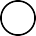 Bitte kreuzen Sie richtig an: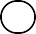 Welche Aussagen über den Ordner „Datei“ sind richtig? (2/5)Über den Ordner „Datei“ kann man Lesezeichen setzen. Der Ordner „Datei“ beﬁndet sich am Ende der Menüleiste.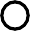 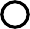 Über den Ordner „Datei“ kann man ein neues Fenster öﬀnen.Über den Ordner „Datei“ kann man eine Website speichern und ausdrucken. Der Ordner „Datei“ beﬁndet sich in der Symbolleiste.Welche der nachfolgenden Programme sind Browser? (2/5) MacromediaOpera Firewall Edge Cyber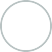 Welche der nachfolgenden Bereiche sind Bereiche aus der Benutzeroberﬂäche eines Browsers? (3/5)Navigationsleiste Adressfenster Menüband Menüleiste SymbolleisteWelche Aussagen über die Menüleiste sind richtig? (3/5) Die Menüleiste besteht aus Symbolen.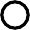 Die Menüleiste besteht aus Ordnern.Klickt man die Ordner der Menüleiste an, so öﬀnet sich ein Auswahlmenü. Im Auswahlmenü beﬁnden sich verschiedene Funktionen.In der Menüleiste beﬁnden sich die Ordner „Ansicht“ und „Layout“Welche Aussagen über den Browser ist richtig? 1/5) Browser sind Computerprogramme, die zur Abwehr von Schadsoftware eingesetzt werden.Browser verhindern die Anzeige unerwünschter Werbung und schützen die Privatsphäre Browser sind kostenpﬂichtig.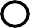 Browser sind spezielle Computerprogramme zur Darstellung von Webseiten im World Wide Web oder allgemein von Dokumenten und Daten. Browser sind spezielle Betriebssysteme, die für die Internetnutzung erforderlich sind.Welche Aussagen sind richtig? (3/5)Der Ordner „Lesezeichen“ zeigt die bisher aufgerufenen Webseiten an.Über den Ordner „Lesezeichen“ können Webseiten so abgespeichert werden, dass man sie mit einem Mausklick wieder aufrufen kann.Klickt man die Zeichen der Symbolleiste an, so öﬀnet sich ein Auswahlfenster. Der Ordner „Chronik“ zeigt die bisher aufgerufenen Webseiten an.Auch mit dem Stern-Icon kann man Lesezeichen setzen.Welche der nachfolgenden Aussagen sind richtig? (2/4) Mit den Pfeilen auf der linken Seite der Symbolleiste kann man im Browser vor und zurückblättern.Mit einem Klick auf den kreisförmigen Pfeil komme ich zur Firefox-Startseite. Heruntergeladene Seiten werden automatisch im Ordner „Dokumente“ abgespeichert. Über die Adressleiste kann ich mit Hilfe von Stichwörtern recherchieren.Welche der nachfolgenden Aussagen sind richtig? (3/5)Über das Haus-Icon komme ich auf die Firefox-Startseite.Um eine Webseite zu speichern muss ich den kreisförmigen Pfeil anklicken. Heruntergeladene Seiten werden automatisch im Ordner „Downloads“ abgespeichert. Die Adressleiste ist ein Eingabefenster für die Adressen von Webseiten.Mit dem nach unten ausgerichteten Pfeil der Symbolleiste kann ich zwischen dem Firefox-Broser und anderen Programmen wechseln.       Bitte füllen Sie die Lücken aus: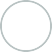 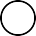 Mit den	auf der linken Seite der Symbolleiste kann man im Browser.Mit einem Klick auf den kreisförmigen Pfeil wird die Seite	. Das steht für „Firefox-Startseite“.Wenn Sie ein Dokument oder Programm herunterladen, so wird es automatisch im Ordner gespeichert. Mit einem Klick auf das Symbol „Downloads“ öﬀnetsich die	. Setzen Sie den Mauszeiger in dasgeöﬀnete Fenster und drücken Sie die		. Es erscheint ein weiteres Auswahlmenü. Hier können Sie zum Beispiel die heruntergeladenen Dokumente und Programme im Ordner	.In der Adressleiste können Sie die	eingeben.Das Programm macht dabei während der Eingabe bereits		. Einfacher ist es, eine Website über die	auf der Startseitezu ﬁnden.Pfeilen / Suchfunktion von Firefox / Adresse einer Website / Angebote / neu geladen / Haus / öﬀnen / "Downloads" / linke Maustaste / Liste der Downloads/ vor- und zurückblätternBitte schreiben Sie jeweils „Richtig“ oder „Falsch“ hinter die Aussagen: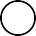 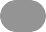 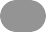 Der Browser organisiert den Datenﬂuss im Internet. Excel ist ein Browser.Die Symbolleiste besteht aus Ordnern, die sich öﬀnen lassenIn das Adressfenster wird die genaue Internetadresse eingegeben, die man aufrufen möchte.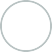 Den größten Teil des Benutzerbildschirms nimmt beim Browser die Menüleiste ein.In der Menüleiste beﬁnden sich bei Firefox die Ordner „Datei“ und „Lesezeichen“Im Ordner „Chronik“ hat man eine Übersicht über die Webseiten, die man zuvor aufgerufen hat.Lesezeichen kann man über eine Funktion im Ordner „Datei“ setzen.Über das Stern-Icon können mit einem Mausklick Lesezeichen gesetzt werden.Lesezeichen werden automatisch gesetzt, sobald man eine Seite verlassen hat.Über den Ordner „Datei“ kann man ein neues Fenster öﬀnen und eine Webseite speichern und ausdrucken.Edge ist ein WebbrowserOrdnen Sie bitte die Begriﬀe den richtigen Beschreibungen zu: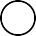 Ordner, in den die Downloads automatischgespeichert werden:Hier geht es zurück zur Startseite von Firefox: Damit kann man zwischen bereits aufgerufenenSeiten hin und her blättern: Damit wird die aktuelle Seite neu geladen:Damit lässt sich die Liste der durchgeführtenDownloads öﬀnen: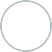 Hier wird die Adresse der gesuchten Webseiteeingegeben:Pfeile nach rechts und links„Downloads“ AdressfensterIcon HausNach unten ausgerichteter PfeilRingförmiger PfeilBitte schreiben Sie jeweils „Richtig“ oder „Falsch“ hinter die Aussagen: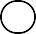 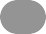 Mit den Pfeiltasten auf der linken Seite der Symbolleiste kann man zwischen verschiedenen Programmen wechseln.Im Adressfenster muss man die genaue Adresse einer Website angeben, sonst kommt eine Fehlermeldung.Über das Haus-Icon lässt sich die Liste der heruntergeladenen Dokumente und Programme öﬀnen.Heruntergeladene Dokumente und Programme werden im Ordner „Downloads“ abgespeichert.Den Ordner Downloads beﬁndet sich im Internet.Mit einem Klick auf den kreisförmigen Pfeil wird die aktuelle Seite neu geladen.Finden Sie die Begriﬀe und das Lösungswort: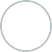 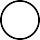 Programm, mit dem sich Webseiten im Internet darstellen lassen:Werden gesetzt, damit man eine Webseite später schnell wieder aufrufen kann:Ein Webbrowser:Ordner, in dem die zuvor aufgerufenen Wenseiten angezeigt werden: Ein Bereich der Benutzeroberﬂäche von Firefox:Der erste Ordner in der Menüleiste:Ein weiterer Webbrowser:Symbol der Funktion, mit der man Lesezeichen mit einem Mausklick setzen kann:ZQCHXPEPIQBSAFARIWPKAGÄIPKOÖFÄZZSXTMBFIÜTXCWHUAJGXHÖUWKUCDGUUBPWUMYMPÄEJKVÖDSSZUWLDCHROMESDOULHTLYXMAUÄJMXTCUTGBÜVJWÖÖÖRFIREFOXXCREESOPERAEÜ